Publicado en  el 15/04/2014 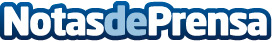 Bankia entrega cinco pisos del Fondo Social de Vivienda en la provincia de AlicanteUn total de 13 familias con dificultades de la provincia de Alicante han tenido acceso a una vivienda en virtud del acuerdo firmado entre el banco y la Generalitat ValencianaDatos de contacto:BankiaNota de prensa publicada en: https://www.notasdeprensa.es/bankia-entrega-cinco-pisos-del-fondo-social-de_1 Categorias: Valencia http://www.notasdeprensa.es